Rich Valley Golf2024 Membership InformationRich Valley Golf is a public golf course — open year round — with different types of memberships. Please remember that any corporate outings, charity outings, league play and special events will take priority over individual tee times. It is up to the discretion of the management to revoke any memberships at any time.Individual Unlimited Membership$1698 per membership (cash or check)$1748 per membership (credit card)$530 per additional family member (spouse or children 18 years and younger)Membership Package Includes:Unlimited Golf Privilege (greens fees)Valid for play weekdays, weekends, and holidaysValid for play in calendar year 2024There is a discount for members playing in specific RVG golf leagues and RVG Sponsored eventsDriving Range: $1.00 off 35-40 ball bucket of range ballsMember Cart Fees: 9 holes $12, 18 holes $17Individual Limited Membership$1438 per membership (cash or check)$1481 per membership (credit card)$509 per additional family member (spouse or children 18 years and younger)Membership package includes:Limited Golf Privilege Valid for play on weekdays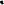 Valid for play on weekends and holidays after 12 pm* *** A $20 fee will be charged for 9 holes and $30 fee will be charged for 18 holes if member would like to play before 12 noonValid for play in calendar year 2024There is a discount for members playing in specific RVG golf leagues and RVG Sponsored eventsDriving Range: $1.00 off 35-40 ball bucket of range ballsMember Cart Fees: 9 holes $12, 18 holes $17Individual Senior MembershipSenior members must be 60 years of age or older$1326 per membership (cash or check)$1366 per membership (credit card)$520 per additional family member (spouse or children 18 years and younger)Membership package includes:Limited Golf PrivilegeValid for play on weekdaysValid for play on weekends and holidays after 12 pm* *** A $20 fee will be charged for 9 holes and $30 fee will be charged for 18 holes if member would like to play before 12 noonValid for play in calendar year 2024There is a discount for members playing in specific RVG golf leagues and RVG Sponsored eventsDriving Range: $1.00 off 35-40 ball bucket of range ballsMember Cart Fees: 9 holes $12, 18 holes $17CART RENTAL FOR YEAR$730 Per Person per membership (cash or check)$752 per person per membership (credit card)$494 per additional family members (16 and above) (cash or check)$509 per additional family member (credit card)RVG Membership Signup Form 2024NameAddressPhoneEmailMembership TypeAdditional MembersTotal PaymentMethod of Payment: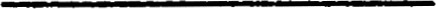 I understand the terms and conditions of my membership for the calendar year 2024.SignatureDate: